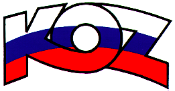 KONFEDERÁCIA ODBOROVÝCH ZVÄZOV SLOVENSKEJ REPUBLIKY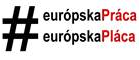 Materiál na rokovanie HSR SR 25.6.2018               bod 2 S T A N O V I S K Ok materiálu „Informácia o priebehu plnenia Koncepcie rozvoja potravinárskeho priemyslu 2014-2020“Popis materiáluPredložená informácia o priebehu plnenia koncepcie analyzuje stav potravinárskeho priemyslu a jeho výrobných odvetví za obdobie 2012-2016 a hodnotí sebestačnosť SR vo výrobe v rámci jednotlivých odvetví, ktorá bola v roku 2016 na úrovni vytýčeného cieľa 80% súčasnej spotreby obyvateľstva na Slovensku len v prípade hovädzieho mäsa, vajec, mlieka a mliečnych výrobkov, pšeničnej a ražnej múky, liehovín, ovocných a zeleninových štiav a tiež neochutených nesladených nealko nápojov a predpokladá sa aj v prípade chleba a pšeničného pečiva. Koncepcia rozvoja potravinárskeho priemyslu 2014-2020 bola vládou SR schválená v novembri 2014. Zámerom koncepcie je analýza potravinárskeho priemyslu a jeho výrobných odvetví, definovanie strategických oblastí, cieľov a opatrení smerujúcich k rastu jeho efektívnosti a konkurencieschopnosti na európskom a svetovom trhu. Vo väzbe na zámer sa koncepcia zameriava na splnenie týchto strategických cieľov:zvýšenie potravinovej sebestačnosti na úroveň 80% súčasnej spotreby obyvateľstva na Slovensku,posilnenie postavenia slovenského potravinárskeho priemyslu na trhu,zvýšenie konkurencieschopnosti potravinárskeho priemyslu.Materiál má informatívny charakter a nebol predmetom MPK.Stanovisko KOZ SRKOZ SR nemá k predloženej informácii pripomienky.Závery a odporúčaniaKOZ SR odporúča predloženú informáciu zobrať na vedomie.